                DcH Give   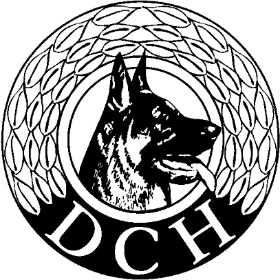  Indbyder til kreds-konkurrencesøndag d. 12. juni 2022  Deltagere:		AMødested:		Dyrskuevej 5, 7323 GiveTid:		Uddeling af startnumre fra kl. 07.30		Orientering hundefører kl. 08.00		Konkurrencen starter kl. 08.30Startgebyr:		A klassen 	250 kr.		Betales i forbindelse med tilmeldingTilmelding:		Senest lørdag d. 21. maj 2022 via Klubmodul		Max 15 deltagere (først til mølle).Kontakt:		konkurrence@dch-give.dkHusk: 	Startbog ajourført med forsikring attesteret af lokalforenings formand samt vaccinationsbevis. Forplejning:		Kantinen vil være åben fra kl. 07.00.		Nærmere information til deltagere følger.Konkurrenceleder:	20308926